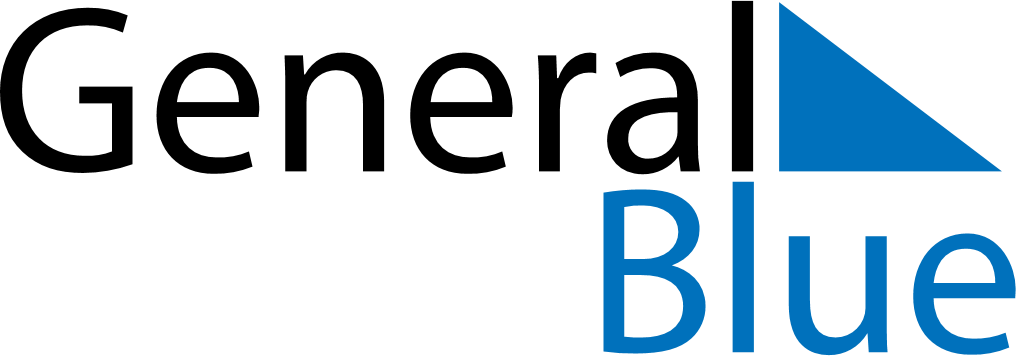 October 2022October 2022October 2022October 2022HungaryHungaryHungarySundayMondayTuesdayWednesdayThursdayFridayFridaySaturday123456778Memorial Day for the Martyrs of Arad91011121314141516171819202121222324252627282829National Day3031